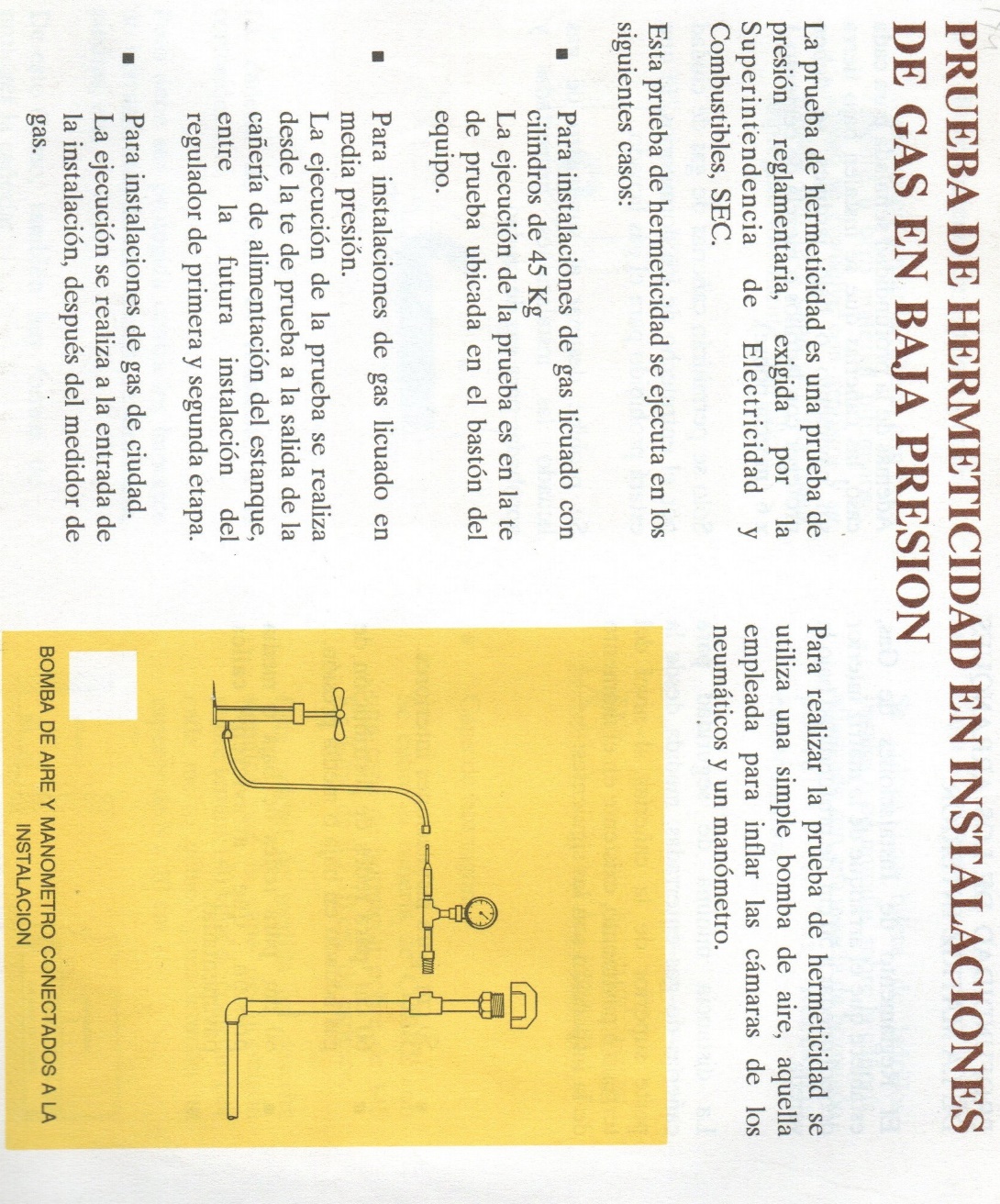 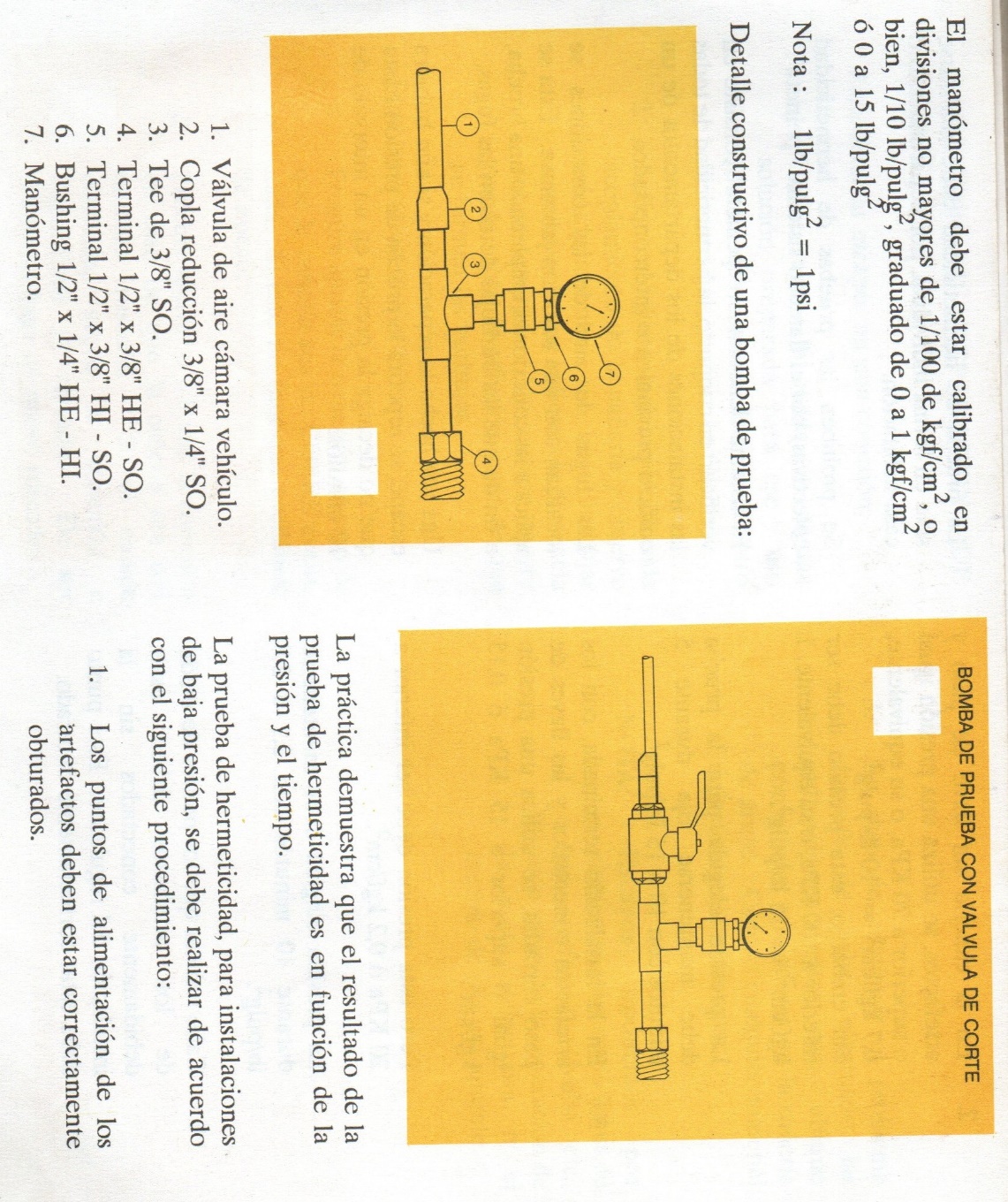 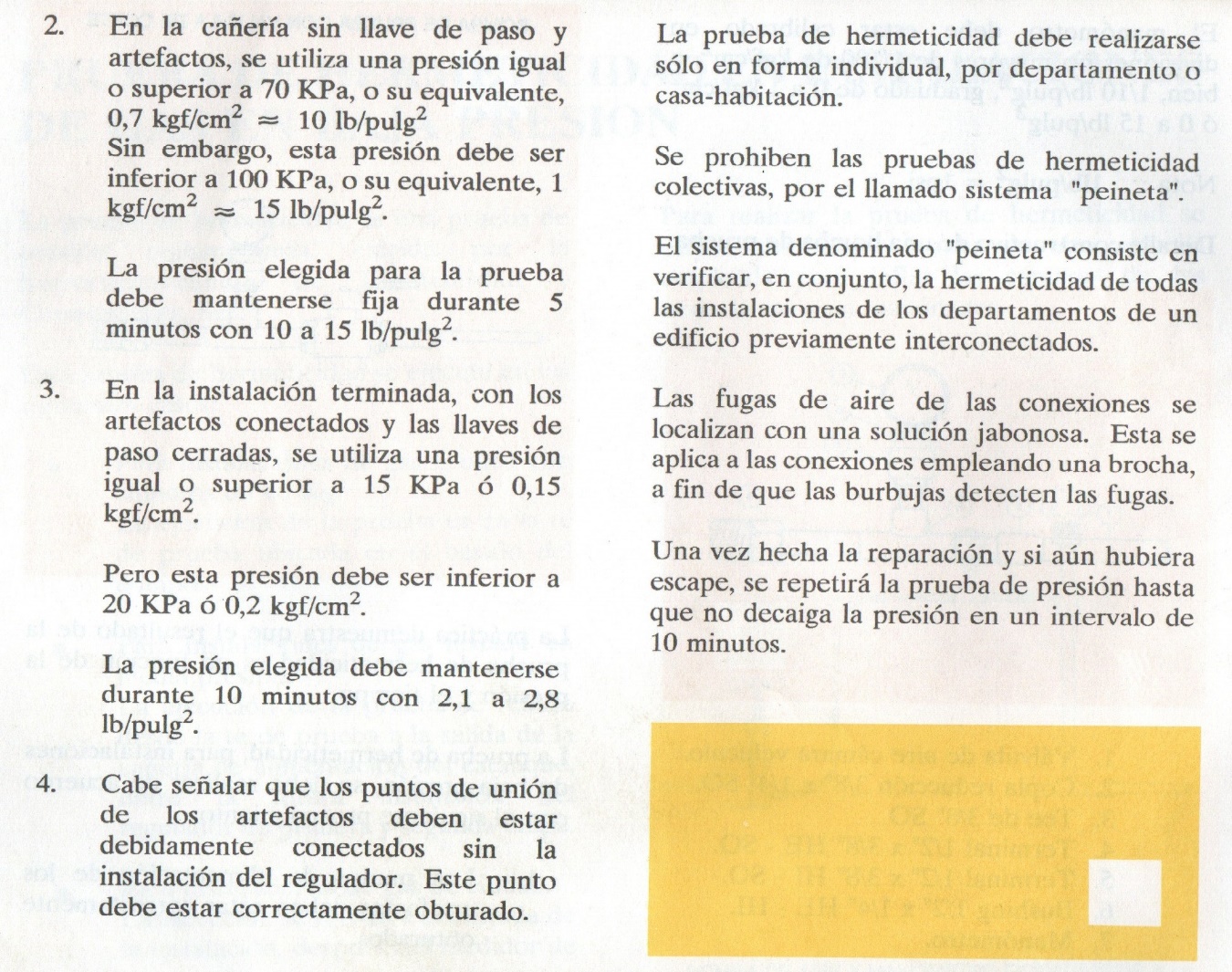 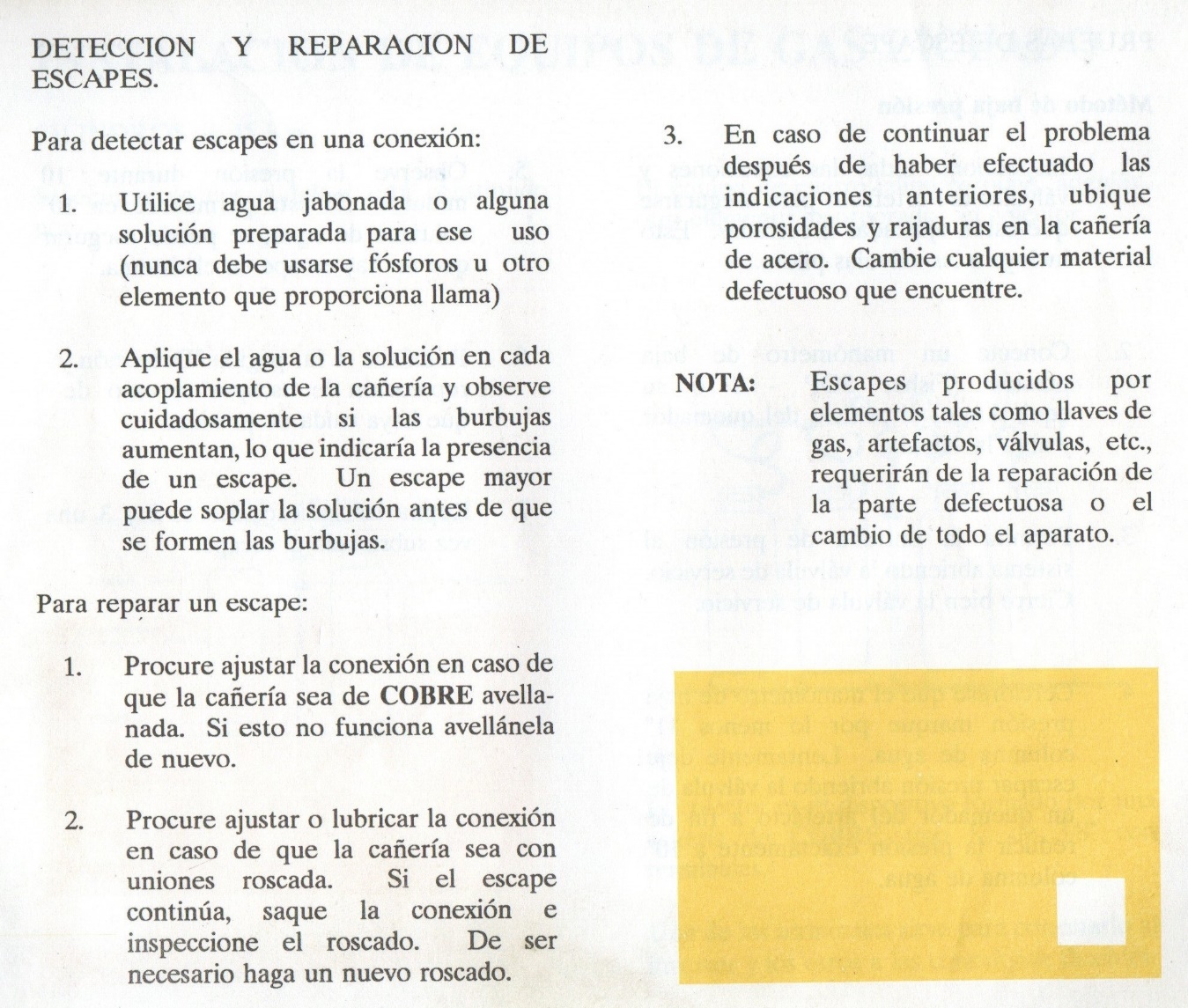 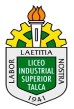                                     GUÍA DE APRENDIZAJE   INSTALACIONES SANITARIAS  4° G         MODULO INSTALACION DE GASMES DE JUNIO 2020Departamento o docente(s): CARLOS MARIN – SAMUEL MUÑOZTrabajo N° 2Objetivo:  Conocer información técnica relacionada con las pruebas de hermeticidad en instalaciones de gas.INSTRUCCIONES: Copiar la siguiente guía en el cuaderno y realizar un análisis de la información contenida; posteriormente realice las actividades que se señalan a continuación:1.- Realice un croquis de la bomba de prueba, teniendo como referencia el esquema entregado en la guía. 2.-  Confecciones un listado de equipos de seguridad que emplearía para llevar a cabo la prueba de hermeticidad. 3.- Indique las herramientas que utilizaría para confeccionar la bomba de prueba.Nota: Debe copiar la guía en su cuaderno.                            Recuerda enviar tus dudas y respuestas al correo  profesormarinlistal@gmail.com                                                            Muchas gracias.